GENÇ MUCİTLER ARANIYOR 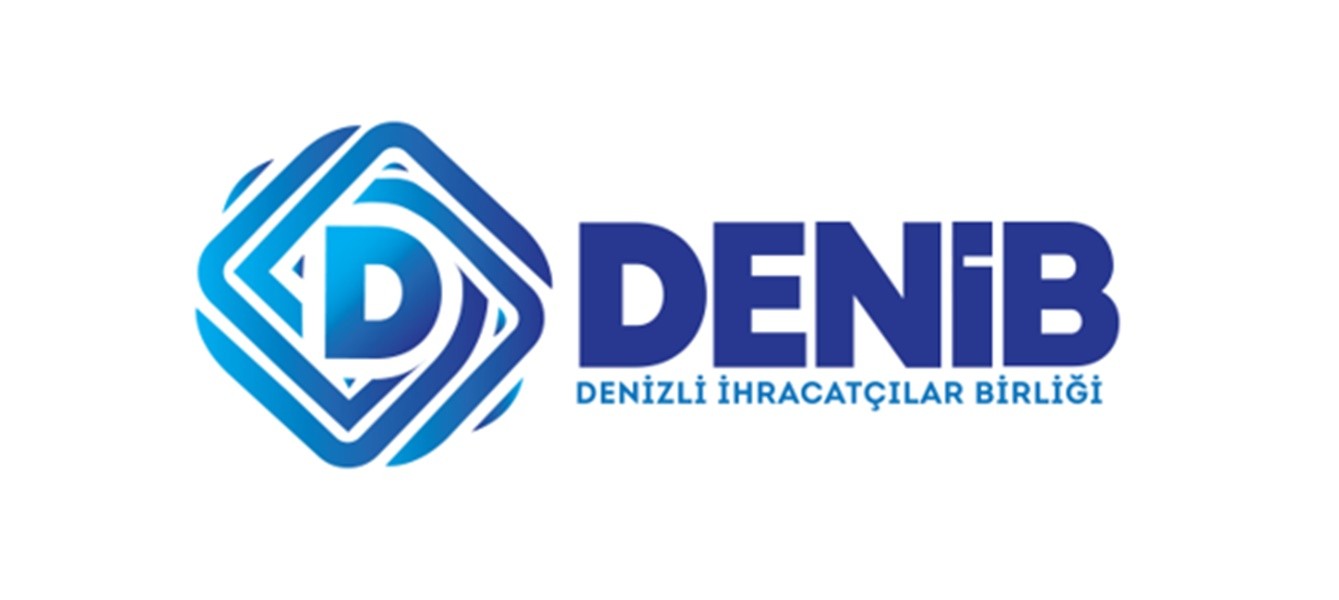 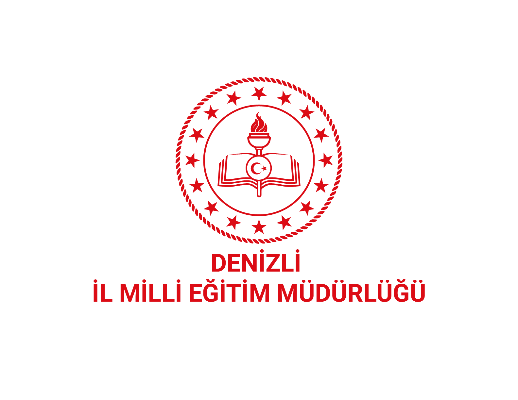 İNOVATİF FİKİRLER YARIMASIEK 1. BAŞVURU FORMUİşbu belge; taahhütname,  şartname, aydınlatma metni tarafımdan okunmuş, anlaşılmış ve onaylanmıştır; Bilgim ve iznim dâhilin de teslim edilmiştir.Öğrenci	Velisinin Adı Soyadı	Adı Soyadıİmza/Tarih	İmza/TarihKategori☐İnovatif Fikirler Yarışması          ☐2020        ☐2022 ☐ Dijital Oyun İçerik Geliştirme Yarışması   (Dijital Oyun, www.denib.gov.tr web sayfasında bulunan  linke  yüklenecektir.) Öğrencinin Adı Soyadı T.C. Kimlik No Rumuz AdıProjenin AdıOkul Türünüz☐İlkokul     ☐Ortaokul    ☐LiseOkul AdıDanışman Öğretmen Adı Soyadıİletişim Bilgileri (GSM NO)Öğrenci :  İletişim Bilgileri (GSM NO)Veli : İletişim Bilgileri (GSM NO)Danışman Öğretmen : 